\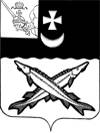 АДМИНИСТРАЦИЯ  БЕЛОЗЕРСКОГО  МУНИЦИПАЛЬНОГО  ОКРУГА  ВОЛОГОДСКОЙ ОБЛАСТИП О С Т А Н О В Л Е Н И ЕОт  28.04.2023  № 536О завершении отопительного периода 2022-2023 года на территории Белозерского муниципального округаВ соответствии со статьей 16 Федерального закона от 06.10.2003 № 131-ФЗ «Об общих принципах организации местного самоуправления в Российской Федерации», пунктом 5 раздела 2 «Правил предоставления коммунальных услуг собственникам и пользователям помещений в многоквартирных домах и жилых домов», утвержденных постановлением Правительства Российской Федерации от 06.05.2011 № 354,  Уставом Белозерского муниципального округа, в связи с установлением среднесуточной температуры наружного воздуха +8 градусов Цельсия в течение 5 суток подрядПОСТАНОВЛЯЮ:1. Завершить отопительный период 2022-2023 года на территории Белозерского муниципального округа с 10 мая 2023 года.2. Теплоснабжающим организациям рекомендовать в соответствии с плановым графиком начать профилактические и ремонтные работы на системах отопления в рамках подготовки жилищного фонда к новому отопительному периоду.3. Управляющим организациям и ТСЖ, осуществляющим управление жилищным фондом, рекомендовать разработать, согласовать с теплоснабжающей организацией сроки работ по профилактике и ремонту внутридомовых теплосетей, тепловых пунктов и систем теплоснабжения с извещением жителей поселения о планируемых работах.4. Настоящее постановление подлежит опубликованию в газете «Белозерье» и размещению на официальном сайте Белозерского муниципального округа в информационно-телекоммуникационной сети «Интернет».Глава округа:                                                                                     Д.А. Соловьев